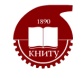 МИНОБРНАУКИ РОССИИФедеральное государственное бюджетное образовательное учреждениевысшего образования«Казанский национальный исследовательский технологический университет»(ФГБОУ ВО «КНИТУ»)ЗАЧЕТНАЯ ВЕДОМОСТЬ по научно-исследовательской практикеАспирант_____________________________________________________________________Научная специальность_________________________________________________________Зав.кафедрой Ф.И.О_____________________________________Подпись________________(ведомость распечатывается, заполнятся, и вклеивается в индивидуальный план аспиранта)Наименование дисциплиныОценка ДатаПодписьнаучного руководителяФамилия научного руководителяНаучно-исследовательская практика